جـــــــــــــــــــــــــــــــــــــــــــــــــــــــــــــــــــــامعة سعيدة – د. الطاهر مولاي –UNIVERSITÉ DE SAÏDA – Dr MOULAY TAHAR –Faculté de TechnologieDépartement de Génie Civil et d’Hydraulique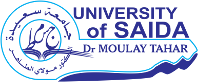 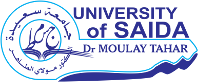 MEMOIREPrésenté pour l’obtention du Diplôme de MASTER en Génie Civil Spécialité : StructuresSoutenu, le  …. / 06 / 2018, devant le jury composé de :Par :……………………………………Titre du mémoireM//Mme/Melle …………………PrésidentM/Mme/Melle …………………EncadreurM/Mme/Melle …………………Examinateur M/Mme/Melle …………………Examinateur  M/Mme/Melle …………………Examinateur  